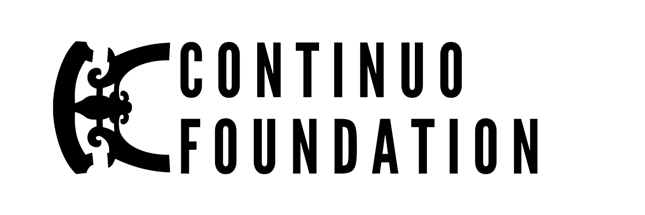 GRANT APPLICATION FORM WORKSHEETPlease use this form as a working draft before completing the online application on our website here. Please refer to the Application Guidance Notes here. *upload a PDF of your detailed concert programme(s) if neededPROJECT/BUDGET DETAILS:SUPPORTING INFORMATION:*Newly formed Ensembles enter the link (YouTube URL) to your performance video here (please refer to the guidance notes)*Upload your completed and saved Project Budget Template (Excel File) hereCOMPLETE ONLINE AND SUBMIT APPLICATIONNAME (of Ensemble)ENSEMBLE CONTACT NAME / MANAGEREMAILCONTINUO CONNECT ENSEMBLE PROFILE URLUK REGISTERED CHARITY NO. (IF APPLICABLE)DESCRIPTION OF THE PROJECT OR EVENT FOR WHICH THE GRANT IS REQUIRED Please refer to the guidance notes (max 1500 characters /approx. 300 words)NUMBER OF PERFORMERS: Instrumentalists: Vocalists:Other:PROJECT BUDGET (please upload your completed and saved Excel file on the next page) PROJECT BUDGET (please upload your completed and saved Excel file on the next page) PROJECT COSTSSOURCES OF FUNDSArtists Fees: £Ticket Income/Fees: £Artists’ Travel/Accommodation: £Public Funding: £Rehearsal/Concert Costs: £Trusts/Foundations – confirmed: £Recording/Filming Costs: £Trusts/Foundations – pending: £Marketing/Publicity Costs: £Other Income: £Management/Contingency: £Total Sources of Funds: £Total Project Cost: £Amount of Grant Requested from Continuo Foundation: £EVALUATION CRITERIA – SUPPORTING INFORMATION (CURRENT CONTINUO GRANTEES DO NOT NEED TO COMPLETE THIS)Please refer to the guidance notes (max 3000 characters/approx. 500 words)IMPACT THE REQUESTED CONTINUO FOUNDATION GRANT WOULD HAVE FOR YOUR ENSEMBLEPlease refer to the guidance notes (max 500 characters/approx 100 words)